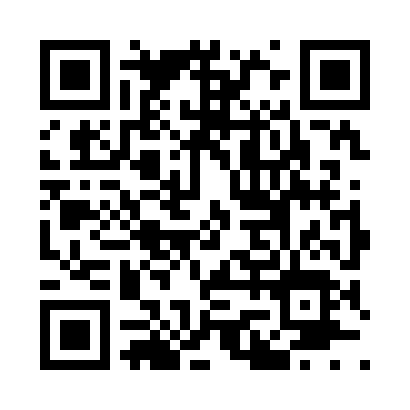 Prayer times for Bannerman, Wisconsin, USAWed 1 May 2024 - Fri 31 May 2024High Latitude Method: Angle Based RulePrayer Calculation Method: Islamic Society of North AmericaAsar Calculation Method: ShafiPrayer times provided by https://www.salahtimes.comDateDayFajrSunriseDhuhrAsrMaghribIsha1Wed4:165:4812:544:498:019:332Thu4:145:4612:544:508:029:353Fri4:125:4512:544:508:039:364Sat4:105:4312:544:508:049:385Sun4:085:4212:544:518:069:406Mon4:065:4112:534:518:079:417Tue4:055:4012:534:528:089:438Wed4:035:3812:534:528:099:459Thu4:015:3712:534:528:109:4610Fri3:595:3612:534:538:119:4811Sat3:585:3512:534:538:129:5012Sun3:565:3312:534:538:149:5113Mon3:545:3212:534:548:159:5314Tue3:535:3112:534:548:169:5515Wed3:515:3012:534:558:179:5616Thu3:505:2912:534:558:189:5817Fri3:485:2812:534:558:1910:0018Sat3:465:2712:534:568:2010:0119Sun3:455:2612:534:568:2110:0320Mon3:445:2512:534:568:2210:0421Tue3:425:2412:544:578:2310:0622Wed3:415:2312:544:578:2410:0723Thu3:395:2312:544:578:2510:0924Fri3:385:2212:544:588:2610:1025Sat3:375:2112:544:588:2710:1226Sun3:365:2012:544:588:2810:1327Mon3:345:2012:544:598:2910:1528Tue3:335:1912:544:598:3010:1629Wed3:325:1812:544:598:3110:1730Thu3:315:1812:555:008:3210:1931Fri3:305:1712:555:008:3310:20